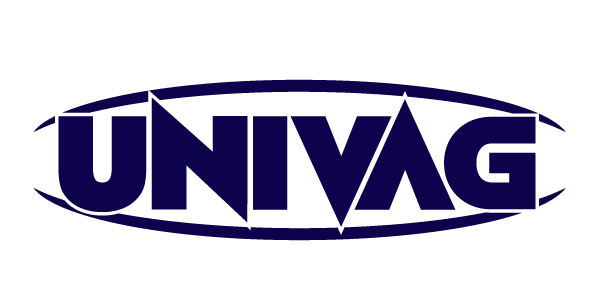 RELATÓRIO DE PROJETO DE PESQUISA/INICIAÇÃO CIENTÍFICA2023/1 a 2023/21.TIPO DE RELATÓRIO(     ) ANUAL                          (  X  ) SEMESTRAL                           (  ) FINAL2. PERÍODO DO RELATÓRIO – mês/ano3.TÍTULO DO PROJETO –ÁREA DE CONHECIMENTO – PALAVRAS-CHAVE3.1. INSTITUIÇÕES ENVOLVIDAS4. NOME DO COORDENADOR 5. NOME DOS ALUNOS E BOLSISTAS6. RELACIONAR AS ATIVIDADES DESENVOLVIDAS NO PERÍODO7. RELACIONAR /COMENTAR AS DIFICULDADES CIENTÍFICAS E/OU ADMINISTRATIVAS ENCONTRADAS8. CRÍTICAS/E OU SUGESTÕES9. RELACIONAR A(S) DIVULGAÇÃO (ÕES) OCORRIDAS NO PERÍODO-FAVOR ANEXAR OS COMPROVANTES_________________________________________________